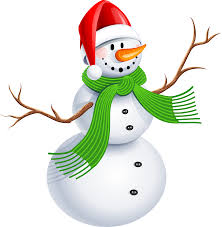 Kincardine O’ Neil – Snow Day ActivitiesSECOND LEVEL – P5, P6, P7KNOWINGUNDERSTANDINGAPPLYINGANALYSINGEVALUATINGCREATINGLITERACYUsing a camera take pictures of your day. Use them to create a comic strip of your day, remembering to sequence them correctly and annotate them.Write a sensory poem about winter. Include all 5 senses. For an extra challenge, try and make some of the lines rhyme.Build a creature out of snow or junk materials. Write 10 adjectives to describe your creature.“Should schools be shut when it snows heavily?” Write a balanced argument to discuss this statement.Design your own ‘super sledge or skateboard’. Label it and make a list of the materials you would need to build it and evaluate its effectiveness.Create a sales pitch/poster for your favourite season. Explain your reasons fully why it is your favourite compared to the others. NUMERACYMake a poster about a times table of your choice e.g. the 8 times table.Go outside and make a snowman measuring less than 50cm tall with a girth of about 1m. Think of a 3-digit number and write down 15 different ways to make this number. Record the temperature every hour for 6 hours and then find the mode, mean & median from your results.Choose a place in which to measure the snow. Measure each hour and keep a note of how much it increased or decreased throughout the day. You could then draw a graph or table to chart the changes.Create a board game to help younger children practice a mathematical idea e.g. times tables. Don’t forget the rules for the game. HEALTH & WELLBEINGGo out for a walk in the snow and enjoy the fresh air. Look up at the clouds and see if you can spot interesting shapes. Find a recipe for a meal you enjoy and re-write it making healthy swaps for some of the items. If you have the ingredients you could make it.Make up a circuit of activities you and a partner could do in the snow.Go sledging, take your pulse before you begin and after. This will show how hard you are working.Write a paragraph comparing your mindset during busy days and calm days.“How to keep safe in the snow.” Present your ideas in the format of your choice e.g. song, poster or PowerPoint.SOCIAL STUDIESWatch the news or research on the internet the areas of highest snowfall in Scotland.Research, record and bring in some fascinating winter facts e.g. coldest ever recorded temperature, coldest place in the world, creatures that live in the cold, coldest place in Britain today, what snow is, how ice forms …Select a country to research. Investigate the weather and climate and compare to Scotland. Create two fact files to show your findings.Consider and research the different jobs that are affected by heavy snow. What jobs are not able to be done during heavy snowfall? What impact can this have on people’s lives & income?How effective is your local community in meeting the needs of all during extreme weather? In what ways do people help and support each other? Discuss with an adult. Create an advertisement to highlight what outdoor activities are on offer in the local area during winter. 